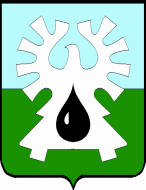 ГОРОДСКОЙ ОКРУГ УРАЙХАНТЫ-МАНСИЙСКОГО  АВТОНОМНОГО ОКРУГА-ЮГРЫДУМА ГОРОДА УРАЙРЕШЕНИЕот  22 декабря 2022 года                                                                               № 131О  внесении изменений в перечень наказов избирателей на 2023 год, данных депутатам Думы города Урай VII созываВ соответствии с Порядком работы с наказами избирателей, данными депутатам Думы города Урай,  утверждённым решением Думы города Урай от  26.04.2022 № 43,  Дума города Урай решила:1. Внести в Перечень наказов избирателей на 2023 год, данных депутатам Думы города Урай VII созыва, утвержденный решением Думы города Урай от 29.08.2022 № 84, следующие изменения:1) в пункте 1 слова « 2) бодибар наборных для хот айрона фитнеса, 20 кг. (СВ-3111) - 5 штук;» исключить;2) дополнить пунктом 4 следующего содержания:«.»2. Контроль за выполнением настоящего решения возложить на заместителя председателя Думы города Урай Р.Ф. Миникаева.3. Опубликовать настоящее решение в газете «Знамя».Председатель Думы города Урай                                                 А.В. Величко4. Насибуллин Леонард Фанилевич- избирательный округ № 7.Муниципальное бюджетное образовательное учреждение «Средняя школа №4»,город Урай, ул. Маяковского, д.17:- приобретение, доставка и монтаж двух питьевых  фонтанов.